Мастер-класс для педагогов на тему:
« Игры для развития эмоциональной сферы у дошкольников».
Подготовила: воспитатель подготовительной к школе группы Алексеева А.Н.

А 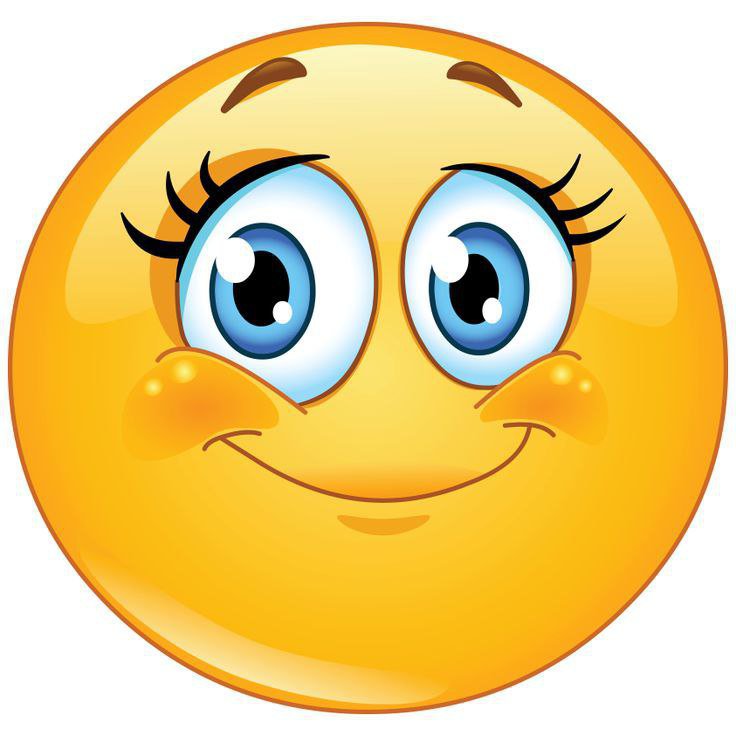 СЛАЙД 2Цель:  показать важность эмоциональной готовности  к общению дошкольников с окружающим миром.           ЗадачиУстановить эмоциональный контакт между всеми участниками мастер-класса; Дать определение понятиям  «эмоции», «пиктограммы» (знак, отображающий важнейшие узнаваемые черты объекта, предмета или явления, на которые он указывает,  в схематическом виде).Познакомить с методами коррекции эмоциональных трудностей детей  (тревожность, страхи, агрессивность, низкая самооценка) посредством игр.СЛАЙД 3Эмоции — это необыкновенный озорник чувств, ощущений, переживаний и волнений, благодаря которым ребенок взаимодействует с окружающей действительностью, параллельно понимая и осознавая её. Эмоции являются важнейшей частью психической жизни человека, и прежде всего ребенка.-Все эмоции подразделяются на два вида.-На какие? (положительные и отрицательные).    Бывают такие люди, которые сдерживают свои эмоции, как положительные, так и отрицательные.  Что происходит с такими людьми?  Ответ на этот вопрос издавна известен: такие люди заболевают. Недаром говорится, что невыплаканными слезами рыдают внутренние органы. Подавленный ужас, волнение - основная причина, которая способствует снижению  иммунитета не только у детей, но и взрослых.     Мною определены наиболее эффективные  методы и приемы  моей работы по направлению в области эмоциональной сферы. Это нашло отражение в систематизации игр и игровых упражнений. А вам известно, что игра – одно из самых привлекательных для детей занятий. В ходе игр дети имеют возможность получить новые впечатления, приобретать  социальный опыт общения друг с другом, не боясь выражать своих  эмоций.Я предлагаю вашему вниманию несколько таких игр и игровых упражнений, которые  помогут вам в работе с детьми.Практическая часть.СЛАЙД 4. «Упражнение «Зеркало».
Педагог передает по кругу зеркало и предлагает каждому ребенку посмотреть на себя, улыбнуться и сказать: «Здравствуй, это я!» После выполнения упражнения обращается внимание на то, что, когда человек улыбается, у него уголочки рта направлены вверх, щеки могут так подпереть глазки, что они превращаются в маленькие щелочки. Если ребенок затрудняется с первого раза обратиться к себе, не надо на этом настаивать. В этом случае зеркало лучше сразу передать следующему участнику группы. Такой ребенок тоже требует особого внимания со стороны взрослых.
Это упражнение можно разнообразить, предложив детям показать грусть, удивление, страх и т.д. Перед выполнением можно показать детям пиктограмму с изображением заданной эмоции, обратив внимание на положение бровей, глаз, рта.СЛАЙД 5 «Угадай эмоцию»Дидактическая игра «Угадай эмоцию». Оборудование: картинки со схематическим изображением эмоций.  На столе картинкой вниз выложить схематические изображения эмоций. Предложить детям по очереди брать любую карточку, не показывая ее остальным. Задача ребенка  по схеме узнать эмоциональное состояние, изобразить его с помощью мимики, пантомимики и голосовых интонаций. Остальные дети зрители  должны угадать, какие эмоции изображает ребенок, что происходит в его мини-сценке. СЛАЙД 6. Нарисуй эмоцииСлайд 7Игра «отражение»Цель: развивать способность распознавать и выражать различные эмоции.Один ребенок – Мышка, а остальные его отражение («Тот, который живет в реке».) Они сидят свободно на ковре или стоят в шеренге.  Мышка, подходит к «реке» и изображает , разные  чувства; (испуга, интереса, радости, а дети точно отражают их с помощью жестов и мимики.  Затем на роль  мышки поочередно выбираются другие дети. Игра заканчивается песней «От улыбки, станет всем теплей».СЛАЙД 8.  Дидактическая игра «Подбери эмоцию»СЛАЙД 9. Игра «Испорченный телефон». Все участники игры, кроме двоих, «спят». Ведущий молча показывает первому участнику  какую-либо эмоцию при помощи мимики или пантомимики. Первый участник, «разбудив» второго игрока, передает увиденную эмоцию, как он её понял, тоже без слов. Далее второй участник «будит» третьего и передает ему свою версию увиденного. И так до последнего участника игры. После этого ведущий опрашивает всех участников игры, начиная с последнего и кончая первым, о том, какую эмоцию, по их мнению, им показывали. Так можно найти звено, где произошло искажение, или убедится, что «телефон» был полностью исправен.ПОДВИЖНАЯ ИГРА  ДЛЯ  ДИАГНОСТИКИ  ЭМОЦИОНАЛЬНЫХ ПРОЯВЛЕНИЙ У ДЕТЕЙ.СЛАЙД 10.1.ИГРА: « Музыкальный стульчик».Цель: изучить эмоциональное проявление у детей в игре. Развивать быстроту реакции.Ход игры.По кругу расставляются  стулья, их количество должно быть больше на один стул, чем количество участников игры (напр., 5 стульев – 6 игроков). Затем участники игры под музыку бегают вокруг стульев, по окончании музыки, они занимают свободный стул, кто сесть на него не успел, выходит из игры, забирая с собой стул. Игра продолжается до тех пор, пока не останется один участник  победитель.СЛАЙД 11.Игра «Найди пару».Одним участникам игры раздаются пиктограммы различных эмоций, другим – картинки с изображением людей и их эмоций в соответствии ситуации (вина, обида, грусть и т.п.)  Участники делятся на две колонны (пиктограммы в одной стороне,  а участники, у которых картинки в другой стороне); затем становятся друг против друга, дается несколько секунд, чтобы рассмотреть и картинки и пиктограммы, затем под музыку игроки производят хаотичные движения, можно танцевать, бегать, прыгать.После того, как музыка затихнет, игроки стараются быстро найти свою пару в соответствии с изображением (например, игрок у которого находится  картинка, где изображена  девочка, разбившая вазу – испытывает чувство вины находит свою пару с соответствующей пиктограммой).На сегодняшнем  мастер - классе  я продемонстрировала лишь часть тех игр и  игровых упражнений, которые способствуют социально – эмоциональному развитию детейАнализ: в конце мастер – класса участники подходят к столу, на котором лежат смайлики с изображением  эмоций (грустные и веселые). Если  мероприятие понравилось, то выбирается веселый смайлик, если нет – то грустный.Спасибо за внимание!